ΕΝΩΣΗ ΕΛΕΥΘΕΡΟΕΠΑΓΓΕΛΜΑΤΙΩΝΚΑΡΔΙΟΛΟΓΩΝ ΕΛΛΑΔΟΣΧαρ.Τρικούπη 12 & Καρνεάδου 1 ΗλιούποληΤηλ.: 210-9924980-9959181Fax: 210-9916854email: enosielke1@gmail.com								   Αθήνα 09/11/2015ΔΕΛΤΙΟ ΤΥΠΟΥΘΕΜΑ: ΠΡΟΛΗΠΤΙΚΟΣ ΕΛΕΓΧΟΣ ΓΙΑ ΣΥΜΜΕΤΟΧΗ ΣΕ ΑΘΛΗΤΙΚΕΣ ΕΚΔΗΛΩΣΕΙΣΜετά από τα δημοσιεύματα που υπήρξαν για την εμφάνιση οξέων εμφραγμάτων μυοκαρδίου σε αθλητές που συμμετείχαν στον πρόσφατο Μαραθώνιο, η Ένωση μας έχει να επισημάνει τα κάτωθι: Ο αθλητισμός είναι τρόπος ζωής και προσφέρει ευεξία και βελτιώνει το κυκλοφοριακό μας σύστημα όταν γίνεται κάτω από σωστές συνθήκες. Για τον λόγο αυτό η συστηματική καθημερινή άσκηση είναι κάτι που όλοι οι ιατροί συνιστούν και ιδίως η Ευρωπαϊκή και η Ελληνική Καρδιολογική εταιρεία.Η Ένωση μας σε όλα της τα συνέδρια έχει επισημάνει ότι για την συμμετοχή σε αθλητικές δραστηριότητας πρέπει να γίνεται ένας προληπτικός έλεγχος του καρδιαγγειακού συστήματος ιδίως σε άτομα άνω των 35 ετών και μάλιστα όταν πρόκειται για ανταγωνιστικά αθλήματα.Η προληπτική ιατρική, όπως όλοι οι ιατρικοί φορείς αναφέρουν είναι η σωστότερη αντιμετώπιση για να προλάβουμε την κάθε πάθηση και ιδίως τα οξέα καρδιαγγειακά επεισόδια Για τον λόγο αυτό καλούμε την πολιτεία να δώσει μεγάλη έμφαση στο θέμα της προληπτικής ιατρικής και να ενημερώσει τον Ελληνικό λαό για την αξία της πρόληψης και την διενέργεια εξετάσεων για την  συμμετοχή σε αθλητικές δραστηριότητες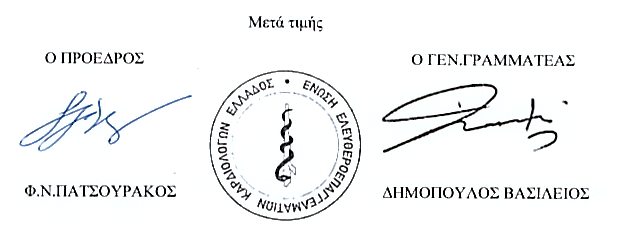 